КОМИТЕТ ВЕТЕРИНАРИИ ВОЛГОГРАДСКОЙ ОБЛАСТИПРИКАЗот 26 июня 2023 г. N 203аО ПРОВЕДЕНИИ КОНКУРСА НА ПРЕДОСТАВЛЕНИЕ ИЗ ОБЛАСТНОГОБЮДЖЕТА ГРАНТОВ В ФОРМЕ СУБСИДИЙ НЕКОММЕРЧЕСКИМ ОРГАНИЗАЦИЯМНА ПРОВЕДЕНИЕ МЕРОПРИЯТИЙ, НАПРАВЛЕННЫХ НА РЕГУЛИРОВАНИЕЧИСЛЕННОСТИ ЖИВОТНЫХ БЕЗ ВЛАДЕЛЬЦЕВВ соответствии с постановлением Администрации Волгоградской области от 13 февраля 2023 г. N 69-п "Об утверждении Порядка предоставления из областного бюджета грантов в форме субсидий некоммерческим организациям на проведение мероприятий, направленных на регулирование численности животных без владельцев" (далее именуется - Порядок) и приказом комитета ветеринарии Волгоградской области от 27 марта 2023 г. N 77а "О реализации отдельных положений постановления Администрации Волгоградской области от 13 февраля 2023 г. N 69-п "Об утверждении Порядка предоставления из областного бюджета грантов в форме субсидий некоммерческим организациям на проведение мероприятий, направленных на регулирование численности животных без владельцев" приказываю:1. Провести конкурс на предоставление из областного бюджета грантов в форме субсидий некоммерческим организациям на проведение мероприятий, направленных на регулирование численности животных без владельцев (далее именуется - Конкурс).2. Утвердить объявление о проведении Конкурса согласно приложению.3. Комиссии по рассмотрению и оценке заявок на участие в конкурсе на предоставление из областного бюджета грантов в форме субсидий некоммерческим организациям на проведение мероприятий, направленных на регулирование численности животных без владельцев, не позднее 17 августа 2023 г.:- рассмотреть и оценить заявки, представленные допущенными к участию в конкурсе некоммерческими организациями;- определить победителя (победителей) Конкурса и предполагаемый размер предоставляемого гранта.4. Начальнику отдела аналитической работы и информатизации комитета ветеринарии Волгоградской области А.Г. Саяпину 27 июня 2023 г. разместить на официальном сайте комитета ветеринарии Волгоградской области объявление о проведении Конкурса.5. Контроль за исполнением приказа возложить на заместителя председателя комитета ветеринарии Волгоградской области - начальника отдела организации противоэпизоотических мероприятий С.Г. Гиченкова.6. Настоящий приказ вступает в силу со дня его подписания и подлежит официальному опубликованию.Председатель комитетаГ.А.АЛИКОВАПриложениек приказукомитета ветеринарииВолгоградской областиот 26 июня 2023 г. N 203аОБЪЯВЛЕНИЕ О ПРОВЕДЕНИИ КОНКУРСА НА ПРЕДОСТАВЛЕНИЕИЗ ОБЛАСТНОГО БЮДЖЕТА ГРАНТОВ В ФОРМЕ СУБСИДИЙНЕКОММЕРЧЕСКИМ ОРГАНИЗАЦИЯМ НА ПРОВЕДЕНИЕ МЕРОПРИЯТИЙ,НАПРАВЛЕННЫХ НА РЕГУЛИРОВАНИЕ ЧИСЛЕННОСТИ ЖИВОТНЫХБЕЗ ВЛАДЕЛЬЦЕВВ соответствии с постановлением Администрации Волгоградской области от 13 февраля 2023 г. N 69-п "Об утверждении Порядка предоставления из областного бюджета грантов в форме субсидий некоммерческим организациям на проведение мероприятий, направленных на регулирование численности животных без владельцев" (далее именуется - Порядок) комитет ветеринарии Волгоградской области (далее именуется - Комитет) проводит конкурс на предоставление из областного бюджета грантов в форме субсидий некоммерческим организациям на проведение мероприятий, направленных на регулирование численности животных без владельцев (далее именуется - Конкурс).Информация о проведении конкурсного отбора размещается на сайте Комитета https://www.uv.volgograd.ru в разделе "Деятельность" ("Информационные и аналитические материалы").Дата начала приема заявок от некоммерческих организаций - 28 июня 2023 года 8 ч 30 мин. Дата окончания подачи заявок - 27 июля 2023 года 17 ч 30 мин. Время приема заявок с понедельника по пятницу: 8 ч 30 мин - 17 ч 30 мин, суббота - воскресенье: выходные дни, по адресу: 400131, г. Волгоград, ул. 13-й Гвардейской, д. 13, 4 этаж, адрес электронной почты: vet@volganet.ru.Результатом предоставления гранта является регулирование численности животных без владельцев в соответствии с Федеральным законом от 27 декабря 2018 г. N 498-ФЗ "Об ответственном обращении с животными и о внесении изменений в отдельные законодательные акты Российской Федерации" (далее именуется - Федеральный закон) в количестве 500 (пятьсот) голов на территориях городского округа - город Камышин Волгоградской области, Городищенского муниципального района Волгоградской области, Светлоярского муниципального района Волгоградской области, Ленинского муниципального района Волгоградской области, Палласовского муниципального района Волгоградской области в части деятельности, включающей в себя отлов животных без владельцев, их содержание (в том числе лечение, вакцинацию, стерилизацию), возврат на прежние места их обитания и иные необходимые мероприятия, предусмотренные названным Федеральным законом.Комитетом сформирована комиссия по рассмотрению и оценке заявок на участие в конкурсе на предоставление из областного бюджета грантов в форме субсидий некоммерческим организациям на проведение мероприятий, направленных на регулирование численности животных без владельцев (далее именуется - Комиссия).Требования, которым должны соответствовать некоммерческие организации, определены пунктом 2.2 Порядка.Для получения гранта некоммерческие организации в течение срока, указанного в объявлении о проведении Конкурса, представляют в Комитет документы, перечисленные в пункте 2.3 Порядка, а также руководствуются условиями, указанные в пункте 2.4 Порядка.Некоммерческие организации подают заявку по установленной форме согласно приложению, утвержденному приказом Комитета от 27 марта 2023 г. N 77а "О реализации отдельных положений постановления Администрации Волгоградской области от 13 февраля 2023 г. N 69-п "Об утверждении Порядка предоставления из областного бюджета грантов в форме субсидий некоммерческим организациям на проведение мероприятий, направленных на регулирование численности животных без владельцев".Порядок отзыва заявок, порядок возврата заявок, определяющий в том числе основания для возврата заявок, порядок внесения изменений в заявки определены пунктом 2.7 Порядка.Комиссия при рассмотрении и оценки заявок руководствуется пунктами 2.5; 2.8; 2.9; 2.10 Порядка.Комиссия определяет победителя (победителей) конкурса и предполагаемый размер предоставляемого гранта.Оценка заявок осуществляется Комиссией с применением балльной системы на основе критериев оценки, указанных в приложении к Порядку.По результатам оценки заявок Комиссия присваивает некоммерческим организациям порядковые номера (чем больше количество баллов, тем меньше порядковый номер участника конкурса, при равном количестве баллов меньший порядковый номер присваивается участнику конкурса, заявка которого зарегистрирована раньше).Победителем конкурса признается некоммерческая организация, набравшая по результатам оценки заявок наибольшее количество баллов.В случае если одинаковое наибольшее количество баллов набрало несколько некоммерческих организаций, то они признаются победителями конкурса.Решение о признании некоммерческих организаций победителями конкурса оформляется протоколом заседания Комиссии в день оценки заявок. В протокол включается в том числе информация о присвоенных некоммерческим организациям баллах по каждому из критериев оценки и принятое на основании результатов оценки заявок решение о присвоении некоммерческим организациям порядковых номеров.Комитет в течение 10 рабочих дней со дня проведения заседания Комиссии:1) утверждает приказом победителя (победителей) Конкурса;2) принимает решение о предоставлении грантов и (или) об отказе в предоставлении грантов;3) обеспечивает размещение на официальном сайте Комитета информации о результатах рассмотрения и проведения оценки заявок.С победителем Конкурса (единственным участником конкурса) заключается Соглашение. Непредставление победителем Конкурса (единственным участником конкурса) в Комитет подписанного Соглашения в течение трех рабочих дней со дня получения решения о предоставлении гранта является основанием для отказа в предоставлении гранта.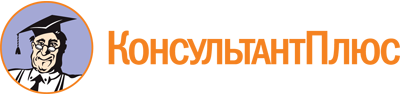 Приказ комитета ветеринарии Волгоградской обл. от 26.06.2023 N 203а
"О проведении конкурса на предоставление из областного бюджета грантов в форме субсидий некоммерческим организациям на проведение мероприятий, направленных на регулирование численности животных без владельцев"Документ предоставлен КонсультантПлюс

www.consultant.ru

Дата сохранения: 05.11.2023
 